                                Liceo José Victorino Lastarria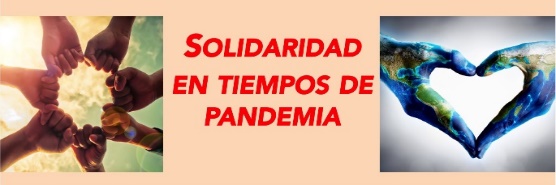                                                  Rancagua                           “Formando Técnicos para el mañana”                                   Unidad Técnico-PedagógicaSERVICIO DE COMEDORES, BARES Y SALONES3 º A y B GastronomíaGuía semana 17 al 21 de Agosto del 2020 OA: Disponer los implementos, ornamentos y utensilios en comedores, bares y salones de acuerdo con las características del evento o servicio a entregar, aplicando principios estéticos de higiene y de calidad. Objetivo de la clase: Realizar el montaje de mesas de acuerdo al servicio a realizar, considerando elementos complementarios, como iluminación, arreglos florales, u otros, sin descuidar las normas de protocolo y las instrucciones recibidasActividad: Realizar un montaje de mesa. Luego enviar fotos al correo de la docente o al whatsapp del profesor(a) jefe:Menú desayuno Té o café, leche, mermelada, mantequilla, huevos, pan y jugo de frutas Realice el montaje de mesa según el menú y servicio entregados (solo loza y cubertería) no es necesario poner los alimentos.Ticket de salida: (Sólo lo responden los estudiantes que retiran guías impresas)¿Es necesario conocer con anterioridad el menú para realizar un montaje perfecto?Docente: Sandra Díaz Baeza  sandra.diaz@liceo-victorinolastarria.cl Buena suerte y éxito en tu trabajo!